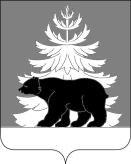 РОССИЙСКАЯ ФЕДЕРАЦИЯИРКУТСКАЯ ОБЛАСТЬАдминистрацияЗиминского районного муниципального образованияП О С Т А Н О В Л Е Н И Е                       от     05.10.2021                         г. Зима                            №     750О назначении публичных слушаний по проекту решения о предоставлении разрешения на отклонение от предельных параметров разрешенного строительства, реконструкции объектов капитального строительстваВ целях соблюдения прав человека на благоприятные условия жизнедеятельности, прав и законных интересов правообладателей земельных участков и объектов капитального строительства, руководствуясь статьями 5.1, 40 Градостроительного кодекса Российской Федерации, статьей 28 Федерального закона от 06.10.2003 г. № 131-ФЗ «Об общих принципах организации местного самоуправления в Российской Федерации», Положением о порядке организации и проведения публичных слушаний по вопросам градостроительной деятельности на территории Зиминского районного муниципального образования, утвержденным решением Думы Зиминского муниципального района от 26.09.2018  № 344, постановлением администрации Зиминского районного муниципаль-ного образования от 28.11.2018 № 1245 «О создании комиссии по землепользованию и застройке Зиминского районного муниципального образования», статьями 15, 22, 46 Устава Зиминского районного муниципального образования, администрация Зиминского районного муниципального образованияПОСТАНОВЛЯЕТ: Назначить публичные слушания по проекту решения о предоставлении разрешения на отклонение от предельных параметров разрешенного строительства, реконструкции объектов капитального строительства, установленных в градостроительном регламенте Правил землепользования и застройки Кимильтейского муниципального образования с основным видом разрешенного использования «Зона жилой застройки» (зона Ж-1) в отношении земельного участка с кадастровым номером 38:05:080201:549, площадью 3000 кв.м, расположенного по адресу: Иркутская область, Зиминский район, с. Перевоз, пер. Степной, 4, в части уменьшения минимального отступа от границ землевладения (от красной линии улицы) до основного строения с КН 38:05:080201:839 с 5,0 м до 0 м (далее - проект).2. Комиссии по землепользованию и застройке Зиминского районного муниципального образования:1) в срок не более одного месяца со дня опубликования оповещения о проведении публичных слушаний, предусмотренного абзацем "б" подпункта 2 настоящего пункта, провести публичные слушания по проекту;2) обеспечить опубликование в информационно-аналитическом, общественно-политическом еженедельнике «Вестник района» и  разместить на официальном сайте администрации Зиминского районного муниципального образования www.rzima.ru  в информационно-телекоммуникационной сети «Интернет»:а) проекта и информационных материалов к нему;б) оповещения о начале публичных слушаний в форме информационного сообщения, содержащего, в том числе, информацию о месте и дате открытия, времени проведения экспозиции проекта;в) заключения о результатах публичных слушаний.3. Настоящее постановление опубликовать в информационно-аналитическом, общественно-политическом еженедельнике «Вестник района» и  разместить на официальном сайте администрации Зиминского районного муниципального образования www.rzima.ru  в информационно-телекоммуникационной сети «Интернет».4. Контроль исполнения постановления возложить на заместителя мэра по управлению муниципальным хозяйством  А.А. Ширяева.Мэр Зиминского районного муниципального образования                                                                         Н.В. Никитина